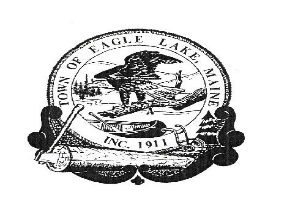 TOWN OF EAGLE LAKESPECIAL BOARD OF SELECTMEN’ MEETINGAPRIL 6, 20235:30 P.M.The Public may participate in this meeting by attending in person at the Eagle Lake Town Office located at 36 Devoe Brook Road or via ZOOM video-conferencing.  Please copy and paste this link:     https://us02web.zoom.us/j/7242918891to your browser if you wish to participate via ZOOM. The meeting ID will be 724 291 8891  If you wish to call in, please use 1 (646) 558 8656 (New York) and be prepared to type in the meeting ID 724 291 8891  when asked to do so.   ****************************************AGENDA CALL TO ORDER: TIME 5:30 P.M.   2.        EXECUTIVE SESSION: 1 M.R.S.A. 405 § (6) (A) PERSONNEL MATTERS             Review and discuss employee wages and salaries for the upcoming municipal budget.        3.       OTHER BUSINESS:               4.       ADJOURN